What to do today1. Story timeRead and enjoy the monster poem, The Alien. Why do you think the alien laughs and laughs when he sees the person in the poem?Could it be because the person looks really funny to the alien?2. SimilesNow use the information on Similes to identify the simile used in The Alien. (The alien was as round as the moon.)Look at the set of four Monster Pictures. Choose one.Draw four labels around the picture.Compose simile phrases to label different things about your choice of monster. Eyes as big as saucers; a tongue like a long pink sausage. Use examples of both as...as and like similes in your labels.3. Writing timeRead The Alien for the last time.You are now going to write two paragraphs about another alien who comes to visit the Earth.Now try this Fun-Time ExtraSpot the ‘odd word out’ in sets of words linked to aliens and monsters. Create own ‘odd word out’ puzzles for Mums and Dads to solve.The Alien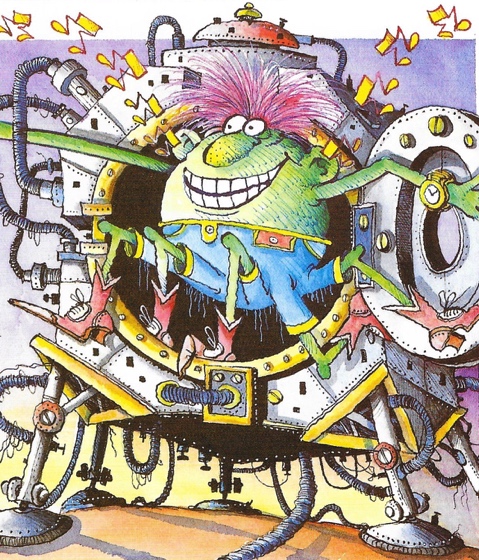 The alienwas as round as the moon.Five legs he hadAnd his ears played a tune.His hair was pinkAnd his knees were green,He was the funniest thing I’d seenAs he danced in the doorOf his strange spacecraft,He looked at me –And laughed and laughed!by Julie HolderFrom Monster Poems by John Foster and Korky PaulSimiles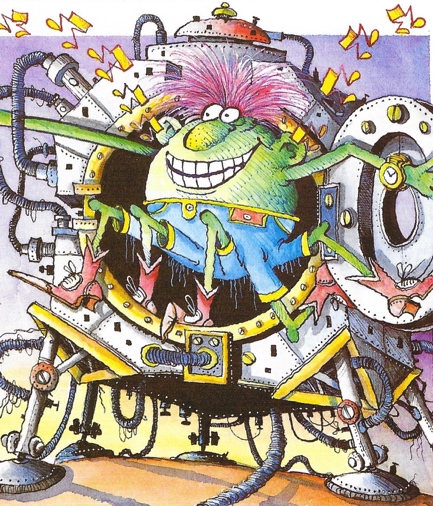 Similes are a special kind of comparison in writing. We can use similes to describe something by comparing it to something that it is similar too.There are two ways we can do this.1. We can say what the thing we are describing is like.The monster’s eyes rolled around like golf balls.The alien jumped down from his flying saucer like a leopard.Or 2. We can compare the thing we are talking about by using the word as, twice.The monster’s eyes were as white as whale blubber.The alien jumped out of the water as quick as a flash.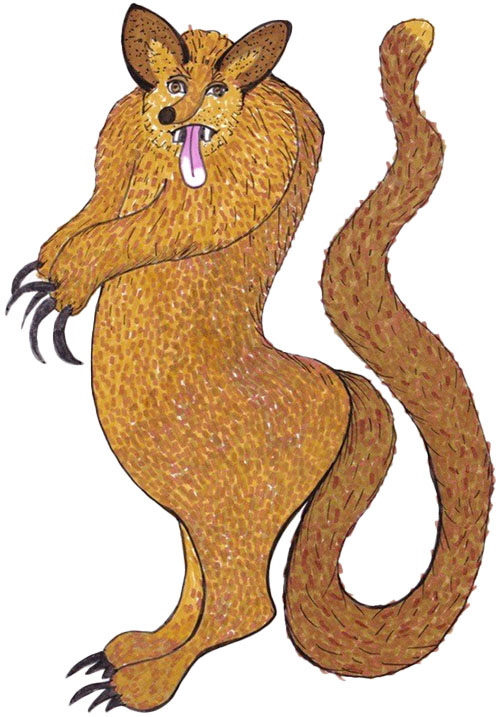 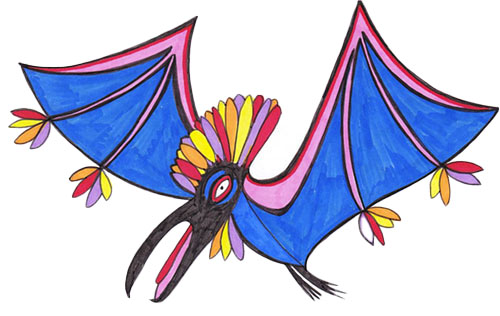 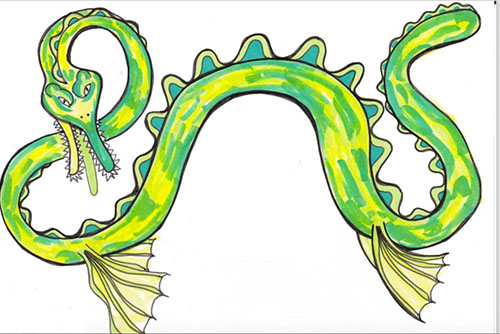 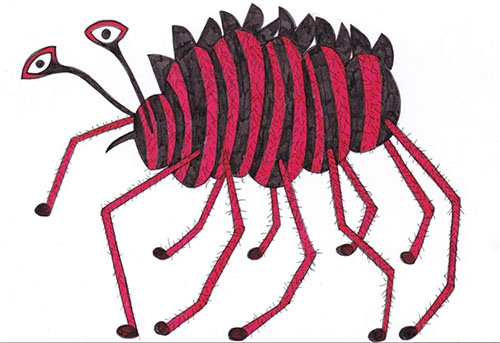 The Alien who came to visit earth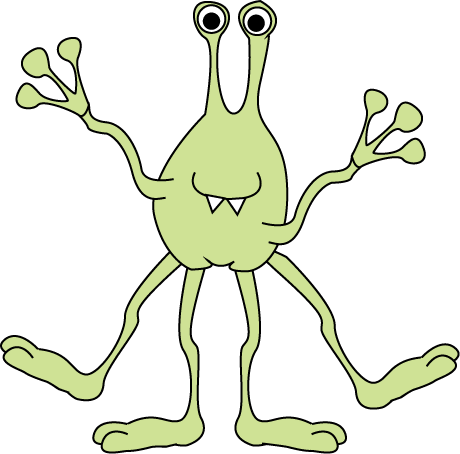 Advice on writing about it.Make paragraph 1 a description of your creature. Use adjectives and adverbs as well as similes in your sentences.Make paragraph 2 about what the alien gets up to on its visit. Use prepositional phrases in your sentences.The Alien who came to visit earth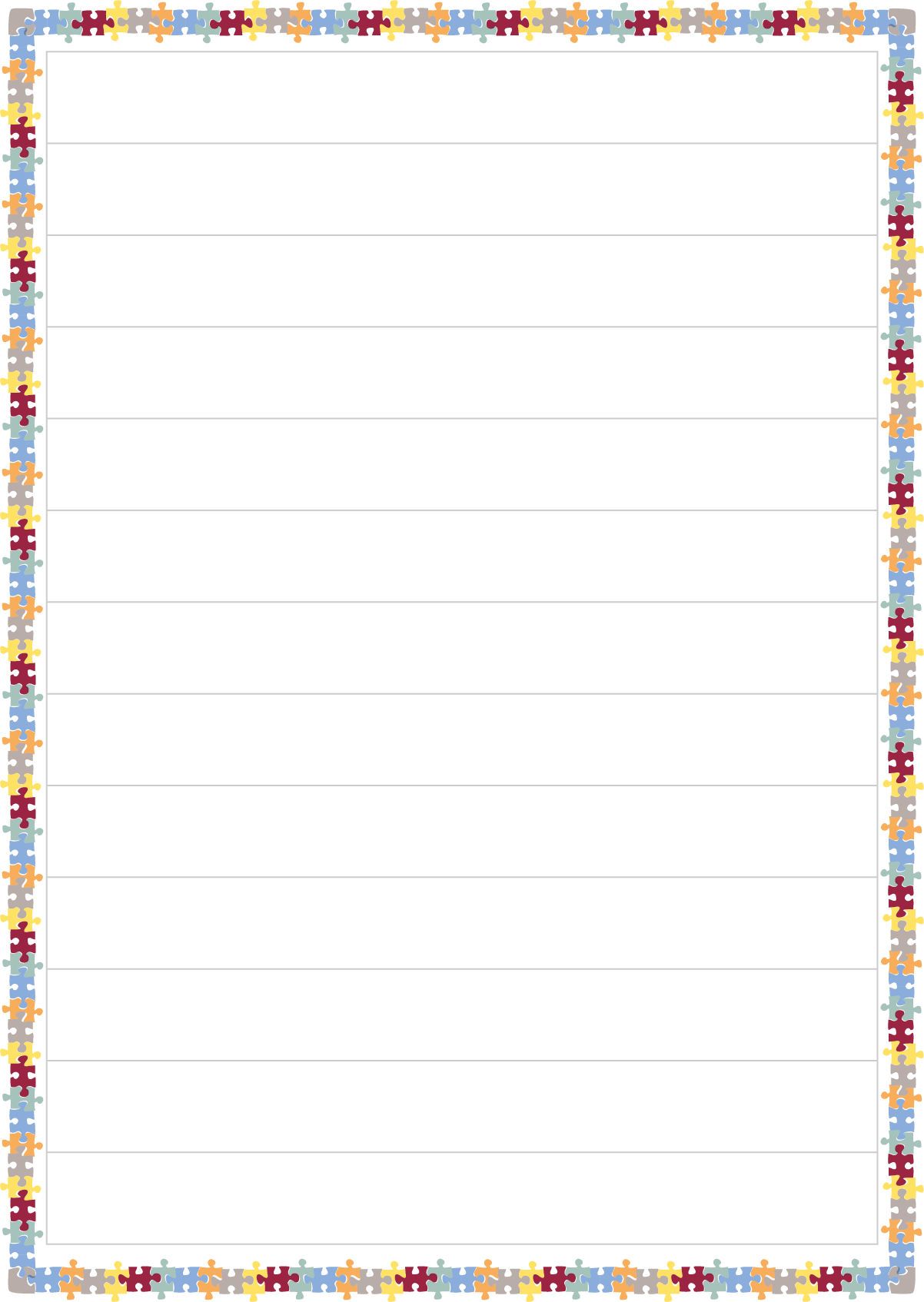 Odd Word OutWhich is the odd word out in this group? Can you say why?Now try this set. Again, can you say your word is the odd one out?Make up some odd word out puzzles for your family. They could be about monsters or anything else you like.roast             freeze            scorch             burn           toastroar         whisper         howl        yell        cry        scream